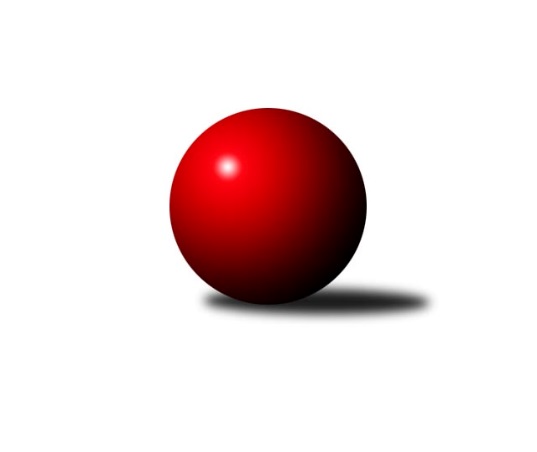 Č.1Ročník 2019/2020	2.5.2024 Východočeská soutěž skupina C 2019/2020Statistika 1. kolaTabulka družstev:		družstvo	záp	výh	rem	proh	skore	sety	průměr	body	plné	dorážka	chyby	1.	TJ Jiskra Hylváty C	1	1	0	0	12 : 0 	(7.0 : 1.0)	1708	2	1181	527	22	2.	KK Svitavy C	1	1	0	0	8 : 4 	(5.0 : 3.0)	1672	2	1185	487	36	3.	TJ Tesla Pardubice D	1	1	0	0	8 : 4 	(5.0 : 3.0)	1588	2	1167	421	45	4.	SK Rybník B	1	0	1	0	6 : 6 	(5.0 : 3.0)	1457	1	1052	405	41	5.	TJ Jiskra Hylváty B	1	0	1	0	6 : 6 	(3.0 : 5.0)	1430	1	1044	386	49	6.	TJ Tesla Pardubice B	0	0	0	0	0 : 0 	(0.0 : 0.0)	0	0	0	0	0	7.	TJ Tesla Pardubice C	1	0	0	1	4 : 8 	(3.0 : 5.0)	1563	0	1148	415	46	8.	KK Svitavy D	1	0	0	1	4 : 8 	(3.0 : 5.0)	1502	0	1058	444	48	9.	KK Vysoké Mýto C	1	0	0	1	0 : 12 	(1.0 : 7.0)	1533	0	1091	442	42Tabulka doma:		družstvo	záp	výh	rem	proh	skore	sety	průměr	body	maximum	minimum	1.	TJ Jiskra Hylváty C	1	1	0	0	12 : 0 	(7.0 : 1.0)	1708	2	1708	1708	2.	KK Svitavy C	1	1	0	0	8 : 4 	(5.0 : 3.0)	1672	2	1672	1672	3.	SK Rybník B	1	0	1	0	6 : 6 	(5.0 : 3.0)	1457	1	1457	1457	4.	KK Svitavy D	0	0	0	0	0 : 0 	(0.0 : 0.0)	0	0	0	0	5.	TJ Tesla Pardubice D	0	0	0	0	0 : 0 	(0.0 : 0.0)	0	0	0	0	6.	TJ Jiskra Hylváty B	0	0	0	0	0 : 0 	(0.0 : 0.0)	0	0	0	0	7.	KK Vysoké Mýto C	0	0	0	0	0 : 0 	(0.0 : 0.0)	0	0	0	0	8.	TJ Tesla Pardubice B	0	0	0	0	0 : 0 	(0.0 : 0.0)	0	0	0	0	9.	TJ Tesla Pardubice C	1	0	0	1	4 : 8 	(3.0 : 5.0)	1563	0	1563	1563Tabulka venku:		družstvo	záp	výh	rem	proh	skore	sety	průměr	body	maximum	minimum	1.	TJ Tesla Pardubice D	1	1	0	0	8 : 4 	(5.0 : 3.0)	1588	2	1588	1588	2.	TJ Jiskra Hylváty B	1	0	1	0	6 : 6 	(3.0 : 5.0)	1430	1	1430	1430	3.	KK Svitavy C	0	0	0	0	0 : 0 	(0.0 : 0.0)	0	0	0	0	4.	TJ Jiskra Hylváty C	0	0	0	0	0 : 0 	(0.0 : 0.0)	0	0	0	0	5.	SK Rybník B	0	0	0	0	0 : 0 	(0.0 : 0.0)	0	0	0	0	6.	TJ Tesla Pardubice C	0	0	0	0	0 : 0 	(0.0 : 0.0)	0	0	0	0	7.	TJ Tesla Pardubice B	0	0	0	0	0 : 0 	(0.0 : 0.0)	0	0	0	0	8.	KK Svitavy D	1	0	0	1	4 : 8 	(3.0 : 5.0)	1502	0	1502	1502	9.	KK Vysoké Mýto C	1	0	0	1	0 : 12 	(1.0 : 7.0)	1533	0	1533	1533Tabulka podzimní části:		družstvo	záp	výh	rem	proh	skore	sety	průměr	body	doma	venku	1.	TJ Jiskra Hylváty C	1	1	0	0	12 : 0 	(7.0 : 1.0)	1708	2 	1 	0 	0 	0 	0 	0	2.	KK Svitavy C	1	1	0	0	8 : 4 	(5.0 : 3.0)	1672	2 	1 	0 	0 	0 	0 	0	3.	TJ Tesla Pardubice D	1	1	0	0	8 : 4 	(5.0 : 3.0)	1588	2 	0 	0 	0 	1 	0 	0	4.	SK Rybník B	1	0	1	0	6 : 6 	(5.0 : 3.0)	1457	1 	0 	1 	0 	0 	0 	0	5.	TJ Jiskra Hylváty B	1	0	1	0	6 : 6 	(3.0 : 5.0)	1430	1 	0 	0 	0 	0 	1 	0	6.	TJ Tesla Pardubice B	0	0	0	0	0 : 0 	(0.0 : 0.0)	0	0 	0 	0 	0 	0 	0 	0	7.	TJ Tesla Pardubice C	1	0	0	1	4 : 8 	(3.0 : 5.0)	1563	0 	0 	0 	1 	0 	0 	0	8.	KK Svitavy D	1	0	0	1	4 : 8 	(3.0 : 5.0)	1502	0 	0 	0 	0 	0 	0 	1	9.	KK Vysoké Mýto C	1	0	0	1	0 : 12 	(1.0 : 7.0)	1533	0 	0 	0 	0 	0 	0 	1Tabulka jarní části:		družstvo	záp	výh	rem	proh	skore	sety	průměr	body	doma	venku	1.	KK Svitavy C	0	0	0	0	0 : 0 	(0.0 : 0.0)	0	0 	0 	0 	0 	0 	0 	0 	2.	TJ Jiskra Hylváty C	0	0	0	0	0 : 0 	(0.0 : 0.0)	0	0 	0 	0 	0 	0 	0 	0 	3.	KK Svitavy D	0	0	0	0	0 : 0 	(0.0 : 0.0)	0	0 	0 	0 	0 	0 	0 	0 	4.	TJ Jiskra Hylváty B	0	0	0	0	0 : 0 	(0.0 : 0.0)	0	0 	0 	0 	0 	0 	0 	0 	5.	SK Rybník B	0	0	0	0	0 : 0 	(0.0 : 0.0)	0	0 	0 	0 	0 	0 	0 	0 	6.	TJ Tesla Pardubice C	0	0	0	0	0 : 0 	(0.0 : 0.0)	0	0 	0 	0 	0 	0 	0 	0 	7.	TJ Tesla Pardubice D	0	0	0	0	0 : 0 	(0.0 : 0.0)	0	0 	0 	0 	0 	0 	0 	0 	8.	KK Vysoké Mýto C	0	0	0	0	0 : 0 	(0.0 : 0.0)	0	0 	0 	0 	0 	0 	0 	0 	9.	TJ Tesla Pardubice B	0	0	0	0	0 : 0 	(0.0 : 0.0)	0	0 	0 	0 	0 	0 	0 	0 Zisk bodů pro družstvo:		jméno hráče	družstvo	body	zápasy	v %	dílčí body	sety	v %	1.	Marie Drábková 	TJ Tesla Pardubice D 	2	/	1	(100%)		/		(%)	2.	Lubomír Bačovský 	KK Svitavy D 	2	/	1	(100%)		/		(%)	3.	Petr Leinweber 	KK Svitavy C 	2	/	1	(100%)		/		(%)	4.	Ivana Plchová 	KK Svitavy C 	2	/	1	(100%)		/		(%)	5.	Jan Herrman 	SK Rybník B 	2	/	1	(100%)		/		(%)	6.	Monika Wajsarová 	TJ Jiskra Hylváty C 	2	/	1	(100%)		/		(%)	7.	Jan Vencl 	TJ Jiskra Hylváty C 	2	/	1	(100%)		/		(%)	8.	Matěj Mach 	TJ Jiskra Hylváty C 	2	/	1	(100%)		/		(%)	9.	Pavel Strnad 	TJ Jiskra Hylváty B 	2	/	1	(100%)		/		(%)	10.	Jaroslav Kaplan 	TJ Jiskra Hylváty B 	2	/	1	(100%)		/		(%)	11.	Petra Stránská 	TJ Tesla Pardubice C 	2	/	1	(100%)		/		(%)	12.	Ivana Brabcová 	TJ Tesla Pardubice D 	2	/	1	(100%)		/		(%)	13.	Lukáš Hubáček 	TJ Tesla Pardubice C 	2	/	1	(100%)		/		(%)	14.	Petr John 	TJ Jiskra Hylváty C 	2	/	1	(100%)		/		(%)	15.	Dalimil Jetmar 	TJ Jiskra Hylváty B 	2	/	1	(100%)		/		(%)	16.	Martin Kučera 	KK Svitavy D 	2	/	1	(100%)		/		(%)	17.	Milan Pustaj 	SK Rybník B 	0	/	1	(0%)		/		(%)	18.	Lukáš Doubek 	TJ Tesla Pardubice C 	0	/	1	(0%)		/		(%)	19.	Jiří Turek 	TJ Tesla Pardubice D 	0	/	1	(0%)		/		(%)	20.	Iva Jetmarová 	KK Svitavy C 	0	/	1	(0%)		/		(%)	21.	Jiří Šafář 	SK Rybník B 	0	/	1	(0%)		/		(%)	22.	Jaroslav Polanský 	KK Vysoké Mýto C 	0	/	1	(0%)		/		(%)	23.	Jiří Brabec 	TJ Tesla Pardubice D 	0	/	1	(0%)		/		(%)	24.	Jiří Zvejška 	KK Vysoké Mýto C 	0	/	1	(0%)		/		(%)	25.	Pavel Doležal 	KK Vysoké Mýto C 	0	/	1	(0%)		/		(%)	26.	Josef Ledajaks 	KK Vysoké Mýto C 	0	/	1	(0%)		/		(%)	27.	Miroslav Zeman 	KK Svitavy D 	0	/	1	(0%)		/		(%)	28.	Luboš Háva 	KK Svitavy D 	0	/	1	(0%)		/		(%)	29.	Stanislav Rücker 	TJ Jiskra Hylváty B 	0	/	1	(0%)		/		(%)	30.	Jaromír Svojanovský 	KK Svitavy C 	0	/	1	(0%)		/		(%)	31.	Marek Crlík 	TJ Tesla Pardubice C 	0	/	1	(0%)		/		(%)Průměry na kuželnách:		kuželna	průměr	plné	dorážka	chyby	výkon na hráče	1.	Hylváty, 1-2	1620	1136	484	32.0	(405.1)	2.	Svitavy, 1-2	1587	1121	465	42.0	(396.8)	3.	Pardubice, 1-2	1575	1157	418	45.5	(393.9)	4.	TJ Sokol Rybník, 1-2	1443	1048	395	45.0	(360.9)Nejlepší výkony na kuželnách:Hylváty, 1-2TJ Jiskra Hylváty C	1708	1. kolo	Jan Vencl 	TJ Jiskra Hylváty C	455	1. koloKK Vysoké Mýto C	1533	1. kolo	Monika Wajsarová 	TJ Jiskra Hylváty C	427	1. kolo		. kolo	Matěj Mach 	TJ Jiskra Hylváty C	416	1. kolo		. kolo	Petr John 	TJ Jiskra Hylváty C	410	1. kolo		. kolo	Jiří Zvejška 	KK Vysoké Mýto C	388	1. kolo		. kolo	Pavel Doležal 	KK Vysoké Mýto C	385	1. kolo		. kolo	Jaroslav Polanský 	KK Vysoké Mýto C	381	1. kolo		. kolo	Josef Ledajaks 	KK Vysoké Mýto C	379	1. koloSvitavy, 1-2KK Svitavy C	1672	1. kolo	Petr Leinweber 	KK Svitavy C	469	1. koloKK Svitavy D	1502	1. kolo	Ivana Plchová 	KK Svitavy C	436	1. kolo		. kolo	Martin Kučera 	KK Svitavy D	403	1. kolo		. kolo	Iva Jetmarová 	KK Svitavy C	398	1. kolo		. kolo	Lubomír Bačovský 	KK Svitavy D	380	1. kolo		. kolo	Jaromír Svojanovský 	KK Svitavy C	369	1. kolo		. kolo	Miroslav Zeman 	KK Svitavy D	361	1. kolo		. kolo	Luboš Háva 	KK Svitavy D	358	1. koloPardubice, 1-2TJ Tesla Pardubice D	1588	1. kolo	Marie Drábková 	TJ Tesla Pardubice D	426	1. koloTJ Tesla Pardubice C	1563	1. kolo	Petra Stránská 	TJ Tesla Pardubice C	410	1. kolo		. kolo	Ivana Brabcová 	TJ Tesla Pardubice D	398	1. kolo		. kolo	Lukáš Doubek 	TJ Tesla Pardubice C	396	1. kolo		. kolo	Lukáš Hubáček 	TJ Tesla Pardubice C	384	1. kolo		. kolo	Jiří Brabec 	TJ Tesla Pardubice D	383	1. kolo		. kolo	Jiří Turek 	TJ Tesla Pardubice D	381	1. kolo		. kolo	Marek Crlík 	TJ Tesla Pardubice C	373	1. koloTJ Sokol Rybník, 1-2SK Rybník B	1457	1. kolo	Dalimil Jetmar 	TJ Jiskra Hylváty B	372	1. koloTJ Jiskra Hylváty B	1430	1. kolo	Zdeněk Číž 	SK Rybník B	369	1. kolo		. kolo	Jan Herrman 	SK Rybník B	368	1. kolo		. kolo	Jaroslav Kaplan 	TJ Jiskra Hylváty B	368	1. kolo		. kolo	Pavel Strnad 	TJ Jiskra Hylváty B	362	1. kolo		. kolo	Milan Pustaj 	SK Rybník B	361	1. kolo		. kolo	Jiří Šafář 	SK Rybník B	359	1. kolo		. kolo	Stanislav Rücker 	TJ Jiskra Hylváty B	328	1. koloČetnost výsledků:	8.0 : 4.0	1x	6.0 : 6.0	1x	4.0 : 8.0	1x	12.0 : 0.0	1x